Ханты-Мансийский автономный округ – ЮграХанты-Мансийский районМУНИЦИПАЛЬНОЕ ОБРАЗОВАНИЕСЕЛЬСКОЕ ПОСЕЛЕНИЕ ВЫКАТНОЙГЛАВА СЕЛЬСКОГО ПОСЕЛЕНИЯПОСТАНОВЛЕНИЕОт 10.11.2008	                        №  25    п. ВыкатнойО межведомственном Совете при главе сельского поселения Выкатной  по противодействию коррупцииВ соответствии с Законом Ханты-Мансийского автономного округа -Югры от 25 сентября 2008 года № 86-оз «О мерах по противодействию коррупции в Ханты-Мансийском автономном округе - Югре», в целях реализации постановления Губернатора Ханты-Мансийского автономного округа - Югры от 23 июля 2008 года № 90 «О межведомственном Совете при Губернаторе Ханты-Мансийского автономного округа-Югры по противодействию коррупции», постановления главы Ханты-Мансийского района от 24 октября 2008 года  и эффективного решения вопросов противодействия коррупции и устранения причин, её порождающих:1.	 Образовать межведомственный Совет при главе сельского поселения Выкатной по противодействию коррупции (далее - Совет) в составе согласно
приложению 1.2.	Утвердить Положение о межведомственном Совете при главе
сельского поселения Выкатной по противодействию коррупции согласно
приложению 2.               3.   Контроль за выполнением постановления оставляю за собой.Глава сельского поселения                                                                А.А.ИвановПриложение 1к постановлению главысельского поселения Выкатнойот 10.11.2008    № 25СОСТАВмежведомственного Совета при главе сельского поселения Выкатной по противодействию коррупцииИвановАндрей АлександровичКлыкова Надежда КонстантиновнаКлименкоНаталья ВладимировнаЧлены Совета:Щепеткин Николай ГерольдовичВыстребова Ирина НиколаевнаИванскихРаиса ГеоргиевнаСоловьева Елена АлександровнаЛачимов Олег Алексеевич- глава сельского поселения Выкатной,    председатель межведомственного Совета; -заместитель главы сельского поселения, заместитель председателя Совета;- главный специалист организационно - технического блока, секретарь комиссии- депутат Думы Ханты-Мансийского района (по согласованию);- главный специалист – главный бухгалтер финансово-экономического блока;- делопроизводитель организационно- технического блока;- депутат Совета депутатов сельского поселения Выкатной;- помощник  участкового инспектора милиции (по согласованию).Приложение 2к постановлению главысельского поселения Выкатнойот 10.11.2008    № 25ПОЛОЖЕНИЕо межведомственном Совете при главе сельского поселения Выкатной по противодействию коррупцииI.  Общие положенияМежведомственный совет при главе сельского поселения Выкатной по противодействию коррупции (далее - Совет) образуется в целях эффективного решения вопросов противодействия коррупции и устранения причин, её порождающих, организации с этой целью взаимодействия и координации деятельности органов государственной власти, органа местного самоуправления сельского поселения Выкатной, и территориальных органов федеральных органов исполнительной власти, организаций осуществляющих свою деятельность на территории сельского поселения Выкатной.Совет является совещательным органом.Совет    в    своей   деятельности  руководствуется     федеральным законодательством,   законодательством   Ханты-Мансийского   автономного округа-Югры.И. Основные задачи и функции СоветаПодготовка органам государственной власти, органам местного самоуправления сельского поселения, органам федеральных органов исполнительной власти предложений, касающихся выработки и реализации государственной политики в области противодействия коррупции.Координация деятельности и взаимодействие органов государственной власти, органа местного самоуправления поселения, территориальных органов  федеральных органов  исполнительной власти по реализации государственной политики в области противодействия коррупции.Контроль за реализацией мероприятий в области противодействия коррупции.Рассмотрение вопросов, связанных с решением задач по противодействию коррупции.Анализ ситуации в области противодействия коррупции и принятие решений по устранению причин, её порождающих.            6. Разработка и утверждение согласованных планов совместных
действий органов государственной власти, органов местного самоуправления
сельского поселения Выкатной и территориальных органов федеральных органов  исполнительной власти по реализации государственной политики в
области противодействия коррупции.7. Мониторинг федерального законодательства, законодательства Ханты-Мансийского автономного округа – Югры,  в области противодействия коррупции, выработка мер по своевременному выполнению  федеральных, окружных и районных  мероприятий в области противодействия коррупции.III. Полномочия Совета1. Совет для решения возложенных на него задач:запрашивает и получает в установленном порядке необходимые материалы и информацию от органов государственной власти, органа местного самоуправления сельского поселения, территориальных органов федеральных органов исполнительной власти, а так же  организаций и должностных лиц;приглашает на свои заседания представителей органов
государственной	власти,	органов	местного	самоуправлениясельского поселения,  общественных объединений, организаций;привлекает в установленном порядке для выработки решений учёных и специалистов;создаёт комиссии, рабочие группы для решения текущих вопросов деятельности Совета.IV. Порядок работы СоветаСовет   формируется в составе председателя Совета, заместителя председателя Совета, секретаря Совета и членов Совета.Персональный состав Совета утверждает глава сельского поселения. Состав Совета формируется на основе предложений органов государственной власти, орган местного самоуправления сельского поселения, общественных объединений и организаций.Председателем Совета является глава сельского поселения Выкатной. Председатель Совета:определяет место и время проведения Совета;председательствует на заседании Совета;формирует на основе предложений членов Совета план работы Совета и повестку дня его заседаний;даёт поручения заместителю председателя Совета, секретарю Совета и членам Совета;подписывает протоколы заседаний Совета.4.	В случае отсутствия председателя Совета по его поручению
полномочия председателя Совета осуществляет заместитель председателя
Совета или один из членов Совета.5.	Заместитель председателя Совета:в отсутствие председателя Совета выполняет полномочия председателя Совета;организует обеспечение деятельности Совета, решает организационные и иные вопросы, связанные с привлечением для осуществления информационно - аналитических и экспертных работ представителей общественных объединений, научных и иных организаций, а также специалистов;докладывает Совету о ходе реализации мероприятий, предусмотренных планом противодействия коррупции, и иных мероприятий в соответствии с решением Совета.6.	Секретарь Совета:обеспечивает подготовку проекта плана работы Совета, составляет проект повестки дня его заседаний, организует подготовку материалов к заседаниям, а также проектов соответствующих решений:информирует членов совета о месте, времени проведения и повестке дня очередного заседания, обеспечивает их необходимыми материалами.7.	Члены Совета:вносят предложения по плану работы Совета, повестке дня его заседания и порядку обсуждения вопросов, участвуют в подготовке материалов к заседанию Совета, а также проектов его решений;обладают равными правами при обсуждении вопросов, внесённых в повестку дня заседания Совета, а также при голосовании;имеют право в случае несогласия с принятым решением Совета изложить письменно своё особое мнение, которое подлежит обязательному приобщению к протоколу заседания Совета;имеют право пользоваться информацией, поступающей в адрес Совета.8.	Совет может создавать постоянные и временные рабочие группы
для подготовки вопросов, которые планируется рассмотреть на заседании
Совета. Основной формой деятельности Совета является заседание.
Заседание Совета проводится не реже одного раза в полугодие и
внеочередные - по мере необходимости.9.	Заседание Совета правомочно при присутствии на нём не менее двух
третей членов Совета.Решения Совета принимаются на его заседании простым большинством голосов присутствующих членов Совета и являются обязательными для всех участников Совета.Решения Совета оформляются протоколом, который подписывается председателем Совета или председательствующим.В случае необходимости решения Совета реализуются постановлениями и распоряжениями главы сельского поселения Выкатной.13.	Организационно-техническое обеспечение деятельности Совета
осуществляется организационно-техническим блоком сельского поселения.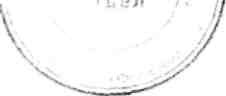 